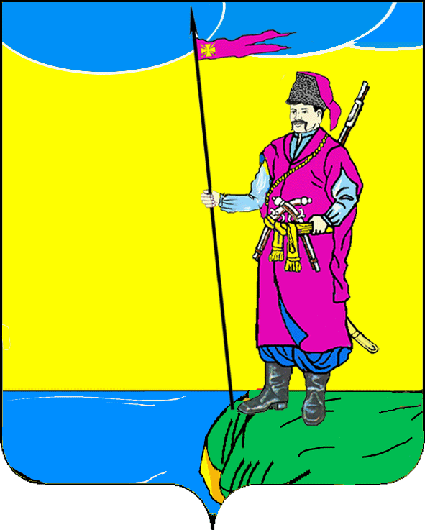 СоветПластуновского сельского поселенияДинского районаРЕШЕНИЕОт «22» августа 2022г.				№ 157-48/4станица ПластуновскаяО внесении изменений в решение Совета Пластуновскогосельского поселения Динского района от 16.12.2021 г.№ 127-39/4 «О бюджете Пластуновского сельского поселенияДинского района на 2022 год»В соответствии со статьями 26, 57 Устава Пластуновского сельского поселения Динского района Совет Пластуновского сельского поселения Динского района РЕШИЛ:1. Внести в решение Совета Пластуновского сельского поселения Динского района от 16.12.2021 г. № 127-39/4 «О бюджете Пластуновского сельского поселения Динского района на 2022 год» (в редакции решений от 27.01.2022г. № 134-41/4; 24.02.2022г. № 139-42/4; 17.03.2022 г. № 143-43/4; 27.04.2022 г. № 148-44/4, 30.06.2022г. 154-46/4, 20.07.2022г. №156-47/4) изменения, согласно приложения к настоящему решению.2. Контроль за выполнением настоящего решения возложить на комиссию по финансам, бюджету и контролю Совета муниципального образования Пластуновского сельское поселение (Р.В. Юксеева).3. Настоящее решение вступает в силу со дня его официального опубликования.Председатель СоветаПластуновского сельского Поселения                                                           М.Г. КулишГлава Пластуновского сельского поселения	                                                                              С.К. ОлейникПРИЛОЖЕНИЕк решению Совета Пластуновскогосельского поселения Динского районаот «22» августа 2022 г. № 157-48/4Измененияв решение Совета Пластуновского сельского поселения Динского района от 16.12.2021 г. № 127-39/4 «О бюджете Пластуновского сельского поселения Динского района на 2022 год» (в редакции решений от 27.01.2022г. № 134-41/4; 24.02.2022г. № 139-42/4;№ 143-43/4; 27.04.2022 г. № 148-44/4, 30.06.2022г. 154-46/4, 20.07.2022г. №156-47/4)1. Статью 1 изложить в следующей редакции:«Статья 1Утвердить основные характеристики бюджета поселения на 2022 год:	1) общий объем доходов в сумме 163 800,7 тыс. рублей;	2) общий объем расходов в сумме 163 334,7 тыс. рублей;	3) верхний предел муниципального внутреннего долга муниципального образования Пластуновское сельское поселение Динского района на 1 января 2023 года в сумме 2 000,0 тыс. рублей, в том числе верхний предел долга по муниципальным гарантиям муниципального образования Пластуновское сельское поселение Динского района в валюте Российской Федерации в сумме 0,0 тыс. рублей;	4) профицит бюджета поселения в сумме 466,0 тыс. рублей.».2. Приложение 1 изложить в следующей редакции:«ПРИЛОЖЕНИЕ № 1к решению Совета Пластуновского сельского поселения «О бюджете Пластуновскогосельского поселения на 2022 год»от 16.12.2021 года № 127-39/4Объем поступлений доходов в бюджет поселения по кодам видов (подвидов) доходов на 2022 год(тыс. рублей)*По видам и подвидам доходов, входящим в соответствующий группировочный код бюджетной классификации, зачисляемым в бюджет поселения в соответствии с законодательством Российской Федерации.»3. Приложение 2 изложить в следующей редакции:«ПРИЛОЖЕНИЕ № 2к решению Совета Пластуновского сельского поселения «О бюджете Пластуновскогосельского поселения на 2022 год»от 16.12.2021 года № 127-39/4Безвозмездные поступления из краевого бюджета в 2022 году (тыс. рублей)».4. Приложение 4 изложить в следующей редакции:«ПРИЛОЖЕНИЕ № 4к решению СоветаПластуновского сельского поселения«О бюджете Пластуновскогосельского поселения на 2022 год»от 16.12.2021 года № 127-39/4Распределение бюджетных ассигнований по разделам и подразделам классификации расходов бюджетов на 2022 год                                                                                                          (тыс. рублей)».5. Приложение 5 изложить в следующей редакции:«ПРИЛОЖЕНИЕ № 5к решению СоветаПластуновского сельского поселения«О бюджете Пластуновскогосельского поселения на 2022 год»от 16.12.2021 года № 127-39/4Распределение бюджетных ассигнований по целевым статьям (муниципальным программам и непрограммным направлениям деятельности), группам видов расходов классификации расходов бюджетов на 2022 год                                                                                                    (тыс. руб.)».6. Приложение 6 изложить в следующей редакции:«ПРИЛОЖЕНИЕ № 6к решению СоветаПластуновского сельского поселения«О бюджете Пластуновскогосельского поселения на 2022 год»от 16.12.2021 года № 127-39/4Распределение бюджетных ассигнований по разделам и подразделам, целевым статьям (ведомственным целевым и муниципальным программам и непрограммным направлениям деятельности), видам расходов классификации расходов бюджетов в ведомственной структуре расходов бюджета поселения на 2022 годВедомственная структура расходов бюджета Пластуновскогосельского поселения на 2022 год                                                                                                                (тыс. рублей)».7. Приложение 7 изложить в следующей редакции:«ПРИЛОЖЕНИЕ № 7к решению Совета Пластуновского сельского поселения «О бюджете Пластуновскогосельского поселения на 2022 год»от 16.12.2021 года № 127-39/4Источники внутреннего финансирования дефицита бюджета Пластуновского сельского поселения на 2022 год(тыс. рублей)».Начальник финансового отдела                                                  С.М. АлексееваКод Наименование доходаСумма1231 00 00000 00 0000 000Налоговые и неналоговые доходы48 429,51 01 02000 01 0000 110Налог на доходы физических лиц*21 920,01 03 02000 01 0000 110Акцизы по подакцизным товарам (продукции), производимым на территории Российской Федерации*6 070,4в том числе:1 03 02230 01 0000 1101 03 02240 01 0000 1101 03 02250 01 0000 1101 03 02260 01 0000 110Доходы от уплаты акцизов на автомобильный бензин, прямогонный бензин, дизельное топливо, моторные масла для дизельных и (или) карбюраторных (инжекторных) двигателей, производимые на территории Российской Федерации, подлежащие зачислению в бюджет субъекта Российской Федерации*6 070,41 05 03000 01 0000 110Единый сельскохозяйственный налог*1 680,01 06 01030 10 0000 110Налог на имущество физических лиц, взимаемый по ставкам, применяемым к объектам налогообложения, расположенным в границах сельских поселений*6 300,01 06 06000 00 0000 110Земельный налог *8 920,01 11 05035 10 0000 120Доходы от сдачи в аренду имущества, находящегося в оперативном управлении органов управления сельских поселений и созданных ими учреждений (за исключением имущества муниципальных бюджетных и автономных учреждений)1 11 05075 10 0000 120Доходы от сдачи в аренду имущества, составляющего казну сельских поселений (за исключением земельных участков)495,91 14 03050 10 0000 410Средства от распоряжения и реализации выморочного имущества, обращенного в собственность сельских поселений (в части реализации основных средств по указанному имуществу)2 579,51 16 02000 02 0000 140Административные штрафы, установленные законами субъектов Российской Федерации об административных правонарушениях*3,71 17 05050 10 0000 180Прочие неналоговые доходы460,02 00 00000 00 0000 000                                                 Безвозмездные поступления115 371,22 02 00000 00 0000 000Безвозмездные поступления от других бюджетов бюджетной системы Российской Федерации115 371,22 02 10000 00 0000 150Дотации бюджетам бюджетной системы Российской Федерации* 7 379,42 02 20000 00 0000 150Субсидии бюджетам бюджетной системы Российской Федерации (межбюджетные субсидии)*99 064,42 02 30000 00 0000 150Субвенции бюджетам бюджетной системы Российской Федерации*527,42 02 40000 00 0000 150Иные межбюджетные трансферты*8 400,0Всего доходов163 800,7КодНаименование доходаСумма2 00 00000 00 0000 000Безвозмездные поступления106 058,42 02 00000 00 0000 000Безвозмездные поступления от других бюджетов бюджетной системы Российской Федерации 106 058,42 02 10000 00 0000 150Дотации бюджетам бюджетной системы Российской Федерации6 466,62 02 15001 10 0000 150Дотации бюджетам сельских поселений на выравнивание бюджетной обеспеченности из бюджета субъекта Российской Федерации6 466,62 02 20000 00 0000 150Субсидии бюджетам бюджетной системы Российской Федерации (межбюджетные субсидии)99 064,42 02 20077 10 0000 150Субсидии бюджетам сельских поселений на софинансирование капитальных вложений в объекты муниципальной собственности61 653,42 02 29999 10 0000 150Прочие субсидии бюджетам сельских поселений37 411,02 02 30000 00 0000 150Субвенции бюджетам бюджетной системы Российской Федерации527,42 02 35118 10 0000 150Субвенции бюджетам сельских поселений на осуществление первичного воинского учета органами местного самоуправления поселений, муниципальных и городских округов519,82 02 30024 10 0000 150Субвенции бюджетам сельских поселений на выполнение передаваемых полномочий субъектов Российской Федерации7,6 п/пНаименованиеВедРзПРСумма 123456ВСЕГО РАСХОДОВ163 334,7Администрация Пластуновского сельского поселения992163 334,71.Общегосударственные вопросы992010020 315,9Функционирование высшего должностного лица субъекта Российской Федерации и   муниципального образования99201021 194,1Функционирование Правительства Российской Федерации, высших исполнительных органов государственной власти субъектов Российской Федерации, местных администраций99201047 899,5Обеспечение деятельности финансовых, налоговых и таможенных органов и органов финансового (финансово-бюджетного) надзора9920106362,1Резервные фонды992011140,0Другие общегосударственные вопросы992011310 820,22.Национальная оборона9920200519,8Мобилизационная и вневойсковая подготовка9920203519,83.Национальная безопасность и правоохранительная деятельность9920300272,5Защита населения и территории от чрезвычайных ситуаций природного и техногенного характера, пожарная безопасность9920310272,54.Национальная экономика992040046 941,1Общеэкономические вопросы992040160,0Дорожное хозяйство (дорожные фонды)992040944 480,6Другие вопросы в области национальной экономики99204122 400,55.Жилищно-коммунальное хозяйство99205006 787,9Коммунальное хозяйство9920502635,1Благоустройство99205036 152,86.Культура, кинематография992080013 680,0Культура992080113 500,0Другие вопросы в области культуры, кинематографии9920804180,07.Социальная политика9921000587,6Пенсионное обеспечение9921001587,68.Физическая культура и спорт992110073 109,9Массовый спорт992110273 109,99.Средства массовой информации9921200800,0Другие вопросы в области средств массовой информации9921204800,010.Обслуживание государственного (муниципального) долга9921300320,0Обслуживание государственного (муниципального) внутреннего долга9921301320,0 п/пНаименованиеЦСРВРСумма 12345ВСЕГО 163 334,71.Муниципальная программа Пластуновского сельского поселения Динского района ««О проведении работ по уточнению записей в похозяйственных книгах в сельском поселении»0100000000226,3Проведение уточнения записей в похозяйственных книгах, учета скота и птицы на территории Пластуновского сельского поселения0100100000226,3Закупка товаров, работ и услуг для обеспечения государственных (муниципальных) нужд0100100000200226,32.Муниципальная программа Пластуновского сельского поселения Динского района «Обеспечение безопасности населения»0300000000252,5Подпрограмма «Мероприятия по предупреждению и ликвидации чрезвычайных ситуаций, стихийных бедствий и их последствий в Пластуновском сельском поселении»0360000000197,5Проведение неотложных предупредительных (превентивных) или аварийно-восстановительных работ для обеспечения жизнедеятельности населения (в том числе берегоукрепительные работы, земляные работы по повышению уровня рельефа местности или дорог при паводках, наводнениях или атмосферных осадках, работы по защите зданий или инженерных коммуникаций от повреждений природного или техногенного характера и другие работы)036010000030,0Закупка товаров, работ и услуг для обеспечения государственных (муниципальных) нужд036010000020030,0Страхование гражданской ответственности владельца опасного объекта (ГТС)036020000097,5Закупка товаров, работ и услуг для обеспечения государственных (муниципальных) нужд036020000020097,5Разработка паспорта безопасности Пластуновского сельского поселения Динского района036030000070,0Закупка товаров, работ и услуг для обеспечения государственных (муниципальных) нужд036030000020070,0Подпрограмма «Пожарная безопасность в Пластуновском сельском поселении»037000000050,0Улучшение состояния противопожарного водоснабжения в поселении (в том числе обустройство подъездных путей к рекам и водоёмам для пожарных автомобилей, ремонт противопожарных водоисточников)037010000050,0Закупка товаров, работ и услуг для обеспечения государственных (муниципальных) нужд037010000020050,0Подпрограмма «Мероприятия по обеспечению безопасности людей на водных объектах в Пластуновском сельском поселении»03800000005,0Закупка и вывешивание знаков безопасности в местах общего доступа населения к водным объектам03801000005,0Закупка товаров, работ и услуг для обеспечения государственных (муниципальных) нужд03801000002005,03.Муниципальная программа Пластуновского сельского поселения Динского района «Развитие культуры»100000000013 500,0Подпрограмма «Сохранение, использование и популяризация памятников истории и культуры»101000000030,0Капитальный ремонт, ремонт, благоустройство и создания условий по обеспечению сохранности памятников101260000030,0Закупка товаров, работ и услуг для обеспечения государственных (муниципальных) нужд101260000030,0Подпрограмма «Совершенствование деятельности муниципальных учреждений культуры по представлению муниципальных услуг»107000000013 470,0Развитие культурно-досуговой деятельности107000000013 470,0Финансовое обеспечение деятельности муниципального бюджетного учреждения культуры107010000013 425,0Предоставление субсидий бюджетным, автономным учреждениям и иным некоммерческим организациям107010000060013 425,0Компенсация расходов на оплату жилых помещений, отопления и освещения работникам, проживающим и работающим в сельской местности.107020000045,0Предоставление субсидий бюджетным, автономным учреждениям и иным некоммерческим организациям107020000060045,04.Муниципальная программа Пластуновского сельского поселения Динского района «Развитие физической культуры и спорта»130000000072 819,9Финансовое обеспечение деятельности муниципального бюджетного учреждения13001000002 080,0Предоставление субсидий бюджетным, автономным учреждениям и иным некоммерческим организациям13001000006002 080,0Участие в организации временного трудоустройства несовершеннолетних граждан в возрасте от 14 до 18 лет в свободное от учебы время130020000060060,0Предоставление субсидий бюджетным, автономным учреждениям и иным некоммерческим организациям130020000060060,0Разработка и экспертиза проектной, сметной документации на реализацию мероприятия «Строительство малобюджетного спортивного комплекса по ул. Базарной, 82/2 в ст. Пластуновской Динского района Краснодарского края»1300300000510,2Капитальные вложения в объекты государственной (муниципальной) собственности1300300000400510,2Реализация мероприятий государственной программы Краснодарского края «Социально-экономическое и инновационное развитие Краснодарского края»130050000070 060,7Строительство, реконструкция (в том числе реконструкция объектов незавершенного строительства) и техническое перевооружение объектов общественной инфраструктуры муниципального значения, приобретение объектов недвижимости13005S047070 060,7Капитальные вложения в объекты государственной (муниципальной) собственности13005S047040070 060,7Сопровождение авторского надзора по объекту «Строительство малобюджетного спортивного комплекса по ул. Базарной, 82/2 в ст. Пластуновской Динского района Краснодарского края»130060000000099,0Капитальные вложения в объекты государственной (муниципальной) собственности130060000040099,0Технический надзор, экспертное сопровождение по объекту «Строительство малобюджетного спортивного комплекса по ул. Базарной, 82/2 в ст. Пластуновской Динского района Краснодарского края»130070000000010,0Капитальные вложения в объекты государственной (муниципальной) собственности130070000040010,05.Муниципальная программа Пластуновского сельского поселения Динского района «Комплексное развитие систем транспортной инфраструктуры и дорожного хозяйства»200000000044 480,6Подпрограмма «Сети автомобильных дорог»201000000043 380,6Содержание сети автомобильных дорог общего пользования и искусственных сооружений на них» в том числе: уборка снега грейдером, подсыпка песком при гололедах, грейдирование, ямочный ремонт, приобретение гравия20101000002 831,4Закупка товаров, работ и услуг для обеспечения государственных (муниципальных) нужд20101000002002 831,4Ремонт автомобильных дорог 2010200000750,0Закупка товаров, работ и услуг для обеспечения государственных (муниципальных) нужд2010200000200750,0Федеральный проект «Региональная и местная дорожная сеть»201R10000039 799,2Приведение в нормативное состояние улично-дорожной сети городских агломераций201R1S393039 799,2Закупка товаров, работ и услуг для муниципальных нужд201R1S393020039 799,2Подпрограмма «Повышение безопасности дорожного движения»20200000001100,0Дислокация дорожных знаков на территории поселения;-Разметка проезжей части, установка отсутствующих дорожных знаков, прочие расходы (уплата штрафов)2020100000900,0Закупка товаров, работ и услуг для обеспечения государственных (муниципальных) нужд2020100000200900,0Разработка (актуализация) проекта комплексной схемы организации дорожного движения2020300000200,0Закупка товаров, работ и услуг для обеспечения государственных (муниципальных) нужд2020300000200200,06.Муниципальная программа Пластуновского сельского поселения Динского района «Управление муниципальным имуществом»21000000002 400,5Проведение технической инвентаризации объектов недвижимости, в т.ч. бесхозяйного имущества, изготовление технических и кадастровых паспортов и другие расходы по управлению муниципальной (государственной) собственностью2100100000195,0Закупка товаров, работ и услуг для обеспечения государственных (муниципальных) нужд2100100000200195,0Финансовое обеспечение Проведение кадастровых работ в отношении земельных участков, находящихся в муниципальной собственности, в т.ч. межевание, выполнение топографических съемок, выноса границ в натуру, при необходимости210020000050,0Закупка товаров, работ и услуг для обеспечения государственных (муниципальных) нужд210020000020050,0Финансовое обеспечение на определение рыночной стоимости имущества (проведения независимой оценки стоимости муниципального имущества), определения годового размера арендной платы для последующей передачи в аренду или собственность кадастровых паспортов210030000025,0Закупка товаров, работ и услуг для обеспечения государственных (муниципальных) нужд210030000020025,0Содержание имущества, находящегося в казне2100400000150,5Иные бюджетные ассигнования2100400000800150,5Проведение работ по разработке Декларации безопасности ГТС, в том числе:- составление акта регулярного обследования ГТС;- определение критериев безопасности ГТС;- проект мониторинга ГТС;- разработка инструкции по мониторингу ГТС;- разработка правил эксплуатации ГТС; - разработка Декларации безопасности (ДБ) ГТС;- разработка действий по предупреждению и ликвидации ЧС;- проведение экспертизы Декларации безопасности ГТС21005000001 980,0Закупка товаров, работ и услуг для обеспечения государственных (муниципальных) нужд21005000002001 980,07.Муниципальная программа Пластуновского сельского поселения Динского района «Комплексное развитие систем коммунальной инфраструктуры»22000000003 835,1Содержание и ремонт уличного освещения. Приобретение фонарей. Оплата коммунальных услуг уличного освещения.22002000002 400,0Закупка товаров, работ и услуг для обеспечения государственных (муниципальных) нужд22002000002002 400,0Подготовка предприятий коммунального хозяйства Пластуновского сельского поселения Динского района к работе в зимний период, в том числе возмещение затрат по реконструкции, модернизации, капитальному и текущему ремонту систем теплоснабжения2200300000200,0Иные бюджетные ассигнования2200300000200200,0Реконструкция систем водоснабжения: 1. Изготовление смет, схем водоснабжения; 2. Капитальный ремонт и ремонт систем водоснабжения; 3. Прочие затраты в сфере водоснабжения;2200400000289,1Закупка товаров, работ и услуг для обеспечения государственных (муниципальных) нужд2200400000200289,1Мероприятия по обслуживанию ШГРП и газопроводов высокого и низкого давления2200500000100,0Закупка товаров, работ и услуг для обеспечения государственных (муниципальных) нужд2200500000200100,0Энергосбережение и повышение энергетической эффективности использования электрической энергии при эксплуатации объектов наружного освещения на территории станицы Пластуновской Динского района Краснодарского края2200700000800,0Закупка товаров, работ и услуг для обеспечения государственных (муниципальных) нужд	2200700000200800,0Разработка схем электроснабжения, газоснабжения, водоснабжения, теплоснабжения220080000046,0Закупка товаров, работ и услуг для обеспечения государственных (муниципальных) нужд220080000020046,08.Муниципальная программа Пластуновского сельского поселения Динского района «Использование и охрана земель»2400000000160,0Предотвращение и ликвидация загрязнения, истощения, деградации, порчи, уничтожения земель и почв и иного негативного воздействия на земли и почвы, а также обеспечение рационального использования земель, в том числе для восстановления плодородия почв на землях сельскохозяйственного назначения и улучшения земель240010000010,0Закупка товаров, работ и услуг для обеспечения государственных (муниципальных) нужд240010000020010,0Повышение эффективности использования и охраны земель, обеспечение организации рационального использования и охраны земель: сохранение и повышение плодородия почв, защита земель от зарастания сорными и карантинными растениями (амброзия и др.), кустарниками и мелколесьем, иных видов ухудшения состояния земель2400200000150,0Закупка товаров, работ и услуг для обеспечения государственных (муниципальных) нужд2400200000200150,09.Обеспечение деятельности высшего органа исполнительной власти муниципального образования50000000001 194,1Высшее должностное лицо муниципального образования50100000001 194,1Расходы на обеспечение функций органов местного самоуправления50100001901 194,1Расходы на выплаты персоналу в целях обеспечения выполнения функций государственными (муниципальными) органами, казенными учреждениями, органами управления государственными внебюджетными фондами50100001901001 194,110.Обеспечение деятельности администрации муниципального образования510000000018 829,4Обеспечение функционирования администрации муниципального образования51100000007 891,9Расходы на обеспечение функций органов местного самоуправления51100001907 891,9Расходы на выплаты персоналу в целях обеспечения выполнения функций государственными (муниципальными) органами, казенными учреждениями, органами управления государственными внебюджетными фондами51100001901007 532,4Закупка товаров, работ и услуг для обеспечения государственных (муниципальных) нужд5110000190200330,0Иные бюджетные ассигнования511000019080029,5Административные комиссии51200000007,6Осуществление отдельных полномочий Краснодарского края по образованию и организации деятельности административных комиссий51200601907,6Закупка товаров, работ и услуг для обеспечения государственных (муниципальных) нужд51200601902007,6Финансовое обеспечение непредвиденных расходов515000000040,0Резервный фонд администрации муниципального образования515002059040,0Иные бюджетные ассигнования515002059080040,0Обеспечение хозяйственного обслуживания муниципальных органов518000000010569,9Расходы на обеспечение деятельности (оказание услуг) муниципальных учреждений по хозяйственному обслуживанию518000059010 569,9Расходы на выплаты персоналу в целях обеспечения выполнения функций государственными (муниципальными) органами, казенными учреждениями, органами управления государственными внебюджетными фондами51800005901007 448,9Закупка товаров, работ и услуг для обеспечения государственных (муниципальных) нужд51800005902003 100,0Иные бюджетные ассигнования518000059080021,0Управление муниципальным долгом5190000000320,0Процентные платежи по муниципальному долгу5190010150320,0Обслуживание государственного (муниципального) долга5190010150700320,011.Управление имуществом муниципального образования520000000024,0Мероприятия в рамках управления имуществом муниципального образования521000000024,0Оценка недвижимости, признание прав и регулирование отношений по муниципальной собственности521001039024,0Иные бюджетные ассигнования521001039080024,012.Осуществление первичного воинского учета 5500000000519,8Осуществление первичного воинского учета органами местного самоуправления поселений, муниципальных и городских округов5530000000519,8Осуществление первичного воинского учета органами местного самоуправления поселений, муниципальных и городских округов5530051180519,8Расходы на выплаты персоналу в целях обеспечения выполнения функций государственными (муниципальными) органами, казенными учреждениями, органами управления государственными внебюджетными фондами5530051180100519,813.Непрограммные мероприятия в сфере благоустройство70000000003 142,8Озеленение общественной территории поселения7010000000100,0Закупка товаров, работ и услуг для обеспечения государственных (муниципальных) нужд7010000000200100,0Организация и содержание мест захоронения7020000000400,0Закупка товаров, работ и услуг для обеспечения государственных (муниципальных) нужд7020000000200400,0Прочие мероприятия по благоустройству поселения70400000002 642,8Закупка товаров, работ и услуг для обеспечения государственных (муниципальных) нужд70400000002002 642,814.Обеспечение деятельности контрольно-счетной палаты7500000000362,1Осуществление отдельных полномочий поселений по осуществлению внешнего муниципального контроля за исполнением местных бюджетов7590000000362,1Расходы на обеспечение функций органов местного самоуправления7590000190362,1Межбюджетные трансферты 7590000190500362,115.Непрограммные расходы органов местного самоуправления99000000001 587,6Расширение информационного пространства сельского поселения9900000950800,0Закупка товаров, работ и услуг для обеспечения государственных (муниципальных) нужд9900000950200800,0Непрограммные расходы9990000000787,6Резерв финансовых ресурсов для ликвидации чрезвычайных ситуаций природного и техногенного характера на территории Пластуновского сельского поселения Динской район999001001020,0Иные бюджетные ассигнования999001001080020,0Мероприятия, посвященные памятным датам и знаменательным событиям9990010930180,0Закупка товаров, работ и услуг для обеспечения государственных (муниципальных) нужд9990010930200180,0Выплата дополнительного материального обеспечения, доплат к пенсиям, пособий и компенсаций9990041210587,6Социальное обеспечение и иные выплаты населению9990041210300587,6 п/пНаименованиеВедРзПРЦСРВРСумма12345678ВСЕГО РАСХОДОВ163 334,7Администрация Пластуновского сельского поселения992163 334,71.Общегосударственные вопросы992010020 315,9Функционирование высшего должностного лица субъекта Российской Федерации и   муниципального образования99201021 194,1Обеспечение деятельности высшего органа исполнительной власти муниципального образования992010250000000001 194,1Высшее должностное лицо муниципального образования992010250100000001 194,1Расходы на обеспечение функций органов местного самоуправления992010250100001901 194,1Расходы на выплаты персоналу в целях обеспечения выполнения функций государственными (муниципальными) органами, казенными учреждениями, органами управления государственными внебюджетными фондами992010250100001901001 194,1Функционирование Правительства Российской Федерации, высших исполнительных органов государственной власти субъектов Российской Федерации, местных администраций99201047 899,5Обеспечение деятельности администрации муниципального образования992010451000000007 899,5Обеспечение функционирования администрации муниципального образования992010451100000007 899,5Расходы на обеспечение функций органов местного самоуправления992010451100001907 899,5Расходы на выплаты персоналу в целях обеспечения выполнения функций государственными (муниципальными) органами, казенными учреждениями, органами управления государственными внебюджетными фондами992010451100001901007 532,4Закупка товаров, работ и услуг для обеспечения государственных (муниципальных) нужд99201045110000190200330,0Иные бюджетные ассигнования9920104511000019080029,5Административные комиссии992010451200000007,6Осуществление отдельных полномочий Краснодарского края по образованию и организации деятельности административных комиссий992010451200601907,6Закупка товаров, работ и услуг для обеспечения государственных (муниципальных) нужд992010451200601902007,6Обеспечение деятельности финансовых, налоговых и таможенных органов и органов финансового (финансово-бюджетного) надзора9920106362,1Обеспечение деятельности контрольно-счетной палаты99201067500000000362,1Осуществление отдельных полномочий поселений по осуществлению внешнего муниципального контроля за исполнением местных бюджетов99201067590000000362,1Расходы на обеспечение функций органов местного самоуправления99201067590000190362,1Межбюджетные трансферты 99201067590000190500362,1Резервные фонды992011140,0Обеспечение деятельности администрации муниципального образования9920111510000000040,0Финансовое обеспечение непредвиденных расходов9920111515000000040,0Резервный фонд администрации муниципального образования9920111515002059040,0Иные бюджетные ассигнования9920111515002059080040,0Другие общегосударственные вопросы992011310 820,2Муниципальная программа Пластуновского сельского поселения Динского района ««О проведении работ по уточнению записей в похозяйственных книгах в сельском поселении»99201130100000000226,3Проведение уточнения записей в похозяйственных книгах, учета скота и птицы на территории Пластуновского сельского поселения99201130100100000226,3Закупка товаров, работ и услуг для обеспечения государственных (муниципальных) нужд99201130100100000200226,3Обеспечение деятельности администрации муниципального образования9920113510000000010 593,9Обеспечение хозяйственного обслуживания муниципальных органов9920113518000000010 593,9Расходы на обеспечение деятельности (оказание услуг) муниципальных учреждений по хозяйственному обслуживанию9920113518000059010 593,9Расходы на выплаты персоналу в целях обеспечения выполнения функций государственными (муниципальными) органами, казенными учреждениями, органами управления государственными внебюджетными фондами992011351800005901007 448,9Закупка товаров, работ и услуг для обеспечения государственных (муниципальных) нужд992011351800005902003 100,0Иные бюджетные ассигнования9920113518000059080021,0Управление имуществом муниципального образования9920113520000000024,0Мероприятия в рамках управления имуществом муниципального образования9920113521000000024,0Оценка недвижимости, признание прав и регулирование отношений по муниципальной собственности9920113521001039024,0Иные бюджетные ассигнования9920113521001039080024,02.Национальная оборона9920200519,8Мобилизационная и вневойсковая подготовка9920203519,8Осуществление первичного воинского учета 99202035500000000519,8Осуществление первичного воинского учета органами местного самоуправления поселений, муниципальных и городских округов99202035530000000519,8Осуществление первичного воинского учета органами местного самоуправления поселений, муниципальных и городских округов99202035530051180519,8Расходы на выплаты персоналу в целях обеспечения выполнения функций государственными (муниципальными) органами, казенными учреждениями, органами управления государственными внебюджетными фондами99202035530051180100519,83.Национальная безопасность и правоохранительная деятельность9920300272,5Защита населения и территории от чрезвычайных ситуаций природного и техногенного характера, пожарная безопасность9920310272,5Муниципальная программа Пластуновского сельского поселения Динского района «Обеспечение безопасности населения»99203100300000000252,5Подпрограмма «Мероприятия по предупреждению и ликвидации чрезвычайных ситуаций, стихийных бедствий и их последствий в Пластуновском сельском поселении»99203100360000000197,5Проведение неотложных предупредительных (превентивных) или аварийно-восстановительных работ для обеспечения жизнедеятельности населения (в том числе берегоукрепительные работы, земляные работы по повышению уровня рельефа местности или дорог при паводках, наводнениях или атмосферных осадках, работы по защите зданий или инженерных коммуникаций от повреждений природного или техногенного характера и другие работы)99203100360100000	30,0Закупка товаров, работ и услуг для обеспечения государственных (муниципальных) нужд99203100360100000	20030,0Страхование гражданской ответственности владельца опасного объекта (ГТС)992 0310036020000097,5Закупка товаров, работ и услуг для обеспечения государственных (муниципальных) нужд992 0310036020000020097,5Разработка паспорта безопасности Пластуновского сельского поселения Динского района992 0310036030000070,0Закупка товаров, работ и услуг для обеспечения государственных (муниципальных) нужд992 0310036030000020070,0Подпрограмма «Пожарная безопасность в Пластуновском сельском поселении»9920310037000000050,0Улучшение состояния противопожарного водоснабжения в поселении (в том числе обустройство подъездных путей к рекам и водоёмам для пожарных автомобилей, ремонт противопожарных водоисточников)9920310037010000050,0Закупка товаров, работ и услуг для обеспечения государственных (муниципальных) нужд9920310037010000020050,0Подпрограмма «Мероприятия по обеспечению безопасности людей на водных объектах в Пластуновском сельском поселении»992031003800000005,0Закупка и вывешивание знаков безопасности в местах общего доступа населения к водным объектам992031003801000005,0Закупка товаров, работ и услуг для обеспечения государственных (муниципальных) нужд992031003801000002005,0Непрограммные расходы органов местного самоуправления9920310990000000020,0Непрограммные расходы 9920310999000000020,0Резерв финансовых ресурсов для ликвидации чрезвычайных ситуаций природного и техногенного характера на территории Пластуновского сельского поселения Динской район9920310999001001020,0Иные бюджетные ассигнования9920310999001001080020,04.Национальная экономика992040046 941,1Общеэкономические вопросы992040160,0Муниципальная программа Пластуновского сельского поселения Динского района «Развитие физической культуры и спорта»9920401130000000060,0Участие в организации временного трудоустройства несовершеннолетних граждан в возрасте от 14 до 18 лет в свободное от учебы время9920401130020000060,0Предоставление субсидий бюджетным, автономным учреждениям и иным некоммерческим организациям9920401130020000060060,0Дорожное хозяйство (дорожные фонды)992040944 480,6Муниципальная программа Пластуновского сельского поселения Динского района «Комплексное развитие систем транспортной инфраструктуры и дорожного хозяйства»9920409200000000044 480,6Подпрограмма «Сети автомобильных дорог»9920409201000000043 380,6Содержание сети автомобильных дорог общего пользования и искусственных сооружений на них» в том числе: уборка снега грейдером, подсыпка песком при гололедах, грейдирование, ямочный ремонт, приобретение гравия992040920101000002 831,4Закупка товаров, работ и услуг для обеспечения государственных (муниципальных) нужд992040920101000002002 831,4Ремонт автомобильных дорог 99204092010200000750,0Закупка товаров, работ и услуг для обеспечения государственных (муниципальных) нужд99204092010200000200750,0Федеральный проект «Региональная и местная дорожная сеть»9920409201R10000039 799,2Приведение в нормативное состояние улично-дорожной сети городских агломераций9920409201R1S393039 799,2Закупка товаров, работ и услуг для муниципальных нужд9920409201R1S393020039 799,2Подпрограмма «Повышение безопасности дорожного движения»992040920200000001100,0Дислокация дорожных знаков на территории поселения;-Разметка проезжей части, установка отсутствующих дорожных знаков, прочие расходы (уплата штрафов)99204092020100000900,0Закупка товаров, работ и услуг для обеспечения государственных (муниципальных) нужд99204092020100000200900,0Разработка (актуализация) проекта комплексной схемы организации дорожного движения99204092020300000200,0Закупка товаров, работ и услуг для обеспечения государственных (муниципальных) нужд99204092020300000200200,0Другие вопросы в области национальной экономики99204122 400,5Муниципальная программа Пластуновского сельского поселения Динского района «Управление муниципальным имуществом»992041221000000002 400,5Проведение технической инвентаризации объектов недвижимости, в т.ч. бесхозяйного имущества, изготовление технических и кадастровых паспортов и другие расходы по управлению муниципальной (государственной) собственностью99204122100100000195,0Закупка товаров, работ и услуг для обеспечения государственных (муниципальных) нужд99204122100100000200195,0Финансовое обеспечение Проведение кадастровых работ в отношении земельных участков, находящихся в муниципальной собственности, в т.ч. межевание, выполнение топографических съемок, выноса границ в натуру, при необходимости9920412210020000050,0Закупка товаров, работ и услуг для обеспечения государственных (муниципальных) нужд9920412210020000020050,0Финансовое обеспечение на определение рыночной стоимости имущества (проведения независимой оценки стоимости муниципального имущества), определения годового размера арендной платы для последующей передачи в аренду или собственностькадастровых паспортов9920412210030000025,0Закупка товаров, работ и услуг для обеспечения государственных (муниципальных) нужд9920412210030000020025,0Содержание имущества, находящегося в казне99204122100400000150,5Иные бюджетные ассигнования99204122100400000800150,5Проведение работ по разработке Декларации безопасности ГТС, в том числе:- составление акта регулярного обследования ГТС;- определение критериев безопасности ГТС;- проект мониторинга ГТС;- разработка инструкции по мониторингу ГТС;- разработка правил эксплуатации ГТС; - разработка Декларации безопасности (ДБ) ГТС;- разработка действий по предупреждению и ликвидации ЧС;- проведение экспертизы Декларации безопасности ГТС992041221005000001 980,0Закупка товаров, работ и услуг для обеспечения государственных (муниципальных) нужд992041221005000002001 980,05.Жилищно-коммунальное хозяйство99205006 137,9Коммунальное хозяйство9920502635,1Муниципальная программа Пластуновского сельского поселения Динского района «Комплексное развитие систем коммунальной инфраструктуры»99205022200000000635,1Подготовка предприятий коммунального хозяйства Пластуновского сельского поселения Динского района к работе в зимний период, в том числе возмещение затрат по реконструкции, модернизации, капитальному и текущему ремонту систем теплоснабжения99205022200300000200,0Иные бюджетные ассигнования99205022200300000800200,0Реконструкция систем водоснабжения: 1. Изготовление смет, схем водоснабжения; 2. Капитальный ремонт и ремонт систем водоснабжения; 3. Прочие затраты в сфере водоснабжения;99205022200400000289,1Закупка товаров, работ и услуг для обеспечения государственных (муниципальных) нужд99205022200400000200289,1Мероприятия по обслуживанию ШГРП и газопроводов высокого и низкого давления99205022200500000100,0Закупка товаров, работ и услуг для обеспечения государственных (муниципальных) нужд99205022200500000200100,0Разработка схем электроснабжения, газоснабжения, теплоснабжения9920502220080000000046,0Прочая закупка товаров, работ и услуг9920502220080000020046,0Благоустройство99205036 502,8Муниципальная программа Пластуновского сельского поселения Динского района «Комплексное развитие систем коммунальной инфраструктуры»992050322000000003 360,0Содержание и ремонт уличного освещения. Приобретение фонарей. Оплата коммунальных услуг уличного освещения.992050322002000002 400,0Закупка товаров, работ и услуг для обеспечения государственных (муниципальных) нужд992050322002000002002 400,0Энергосбережение и повышение энергетической эффективности использования электрической энергии при эксплуатации объектов наружного освещения на территории станицы Пластуновской Динского района Краснодарского края99205032200700000800,0Закупка товаров, работ и услуг для обеспечения государственных (муниципальных) нужд99205032200700000200800,0Муниципальная программа Пластуновского сельского поселения Динского района «Использование и охрана земель»99205032400000000160,0Предотвращение и ликвидация загрязнения, истощения, деградации, порчи, уничтожения земель и почв и иного негативного воздействия на земли и почвы, а также обеспечение рационального использования земель, в том числе для восстановления плодородия почв на землях сельскохозяйственного назначения и улучшения земель9920503240010000010,0Закупка товаров, работ и услуг для обеспечения государственных (муниципальных) нужд9920503240010000020010,0Повышение эффективности использования и охраны земель, обеспечение организации рационального использования и охраны земель: сохранение и повышение плодородия почв, защита земель от зарастания сорными и карантинными растениями (амброзия и др.), кустарниками и мелколесьем, иных видов ухудшения состояния земель99205032400200000150,0Закупка товаров, работ и услуг для обеспечения государственных (муниципальных) нужд99205032400200000200150,0Непрограммные мероприятия в сфере благоустройство992050370000000003 142,8Озеленение общественной территории поселения99205037010000000100,0Закупка товаров, работ и услуг для обеспечения государственных (муниципальных) нужд99205037010000000200100,0Организация и содержание мест захоронения99205037020000000400,0Закупка товаров, работ и услуг для обеспечения государственных (муниципальных) нужд99205037020000000200400,0Прочие мероприятия по благоустройству поселения992050370400000002 642,8Закупка товаров, работ и услуг для обеспечения государственных (муниципальных) нужд992050370400000002002 642,86.Культура, кинематография992080013 680,0Культура992080113 500,0Муниципальная программа Пластуновского сельского поселения Динского района «Развитие культуры»9920801100000000013 500,0Подпрограмма «Сохранение, использование и популяризация памятников истории и культуры»9920801101000000030,0Капитальный ремонт, ремонт, благоустройство и создания условий по обеспечению сохранности памятников9920801101260000030,0Закупка товаров, работ и услуг для обеспечения государственных (муниципальных) нужд9920801101260000020030,0Подпрограмма «Совершенствование деятельности муниципальных учреждений культуры по представлению муниципальных услуг»9920801107000000013 470,0Развитие культурно-досуговой деятельности9920801107000000013 470,0Финансовое обеспечение деятельности муниципального бюджетного учреждения культуры9920801107010000013 425,0Предоставление субсидий бюджетным, автономным учреждениям и иным некоммерческим организациям9920801107010000060013 425,0Компенсация расходов на оплату жилых помещений, отопления и освещения работникам, проживающим и работающим в сельской местности.9920801107020000045,0Предоставление субсидий бюджетным, автономным учреждениям и иным некоммерческим организациям9920801107020000060045,0Другие вопросы в области культуры, кинематографии9920804180,0Непрограммные расходы органов местного самоуправления99208049900000000180,0Непрограммные расходы99208049990000000180,0Мероприятия, посвященные памятным датам и знаменательным событиям99208049990010930180,0Закупка товаров, работ и услуг для обеспечения государственных (муниципальных) нужд99208049990010930200180,07.Социальная политика9921000587,6Пенсионное обеспечение9921001587,6Непрограммные расходы органов местного самоуправления99210019900000000587,6Непрограммные расходы99210019990000000587,6Выплата дополнительного материального обеспечения, доплат к пенсиям, пособий и компенсаций99210019990041210587,6Социальное обеспечение и иные выплаты населению99210019990041210300587,68.Физическая культура и спорт992110072 759,9Массовый спорт992110272 759,9Муниципальная программа Пластуновского сельского поселения Динского района «Развитие физической культуры и спорта»9921102130000000072 759,9Финансовое обеспечение деятельности муниципального бюджетного учреждения992110213001000002 080,0Предоставление субсидий бюджетным, автономным учреждениям и иным некоммерческим организациям992110213001000006002 080,0Разработка и экспертиза проектной, сметной документации на реализацию мероприятия «Строительство малобюджетного спортивного комплекса по ул. Базарной, 82/2 в ст. Пластуновской Динского района Краснодарского края»99211021300300000510,2Капитальные вложения в объекты государственной (муниципальной) собственности99211021300300000400510,2Реализация мероприятий государственной программы Краснодарского края «Социально-экономическое и инновационное развитие Краснодарского края»9921102130050000070 060,7Строительство, реконструкция (в том числе реконструкция объектов незавершенного строительства) и техническое перевооружение объектов общественной инфраструктуры муниципального значения, приобретение объектов недвижимости992110213005S047070 060,7Капитальные вложения в объекты государственной (муниципальной) собственности992110213005S047040070 060,7Сопровождение авторского надзора по объекту «Строительство малобюджетного спортивного комплекса по ул. Базарной, 82/2 в ст. Пластуновской Динского района Краснодарского края»9921102130060000000099,0Капитальные вложения в объекты государственной (муниципальной) собственности9921102130060000040099,0Технический надзор, экспертное сопровождение по объекту «Строительство малобюджетного спортивного комплекса по ул. Базарной, 82/2 в ст. Пластуновской Динского района Краснодарского края»9921102130070000000010,0Капитальные вложения в объекты государственной (муниципальной) собственности9921102130070000040010,09.Средства массовой информации9921200800,0Другие вопросы в области средств массовой информации9921204800,0Непрограммные расходы органов местного самоуправления99212049900000000800,0Расширение информационного пространства сельского поселения99212049900000950800,0Закупка товаров, работ и услуг для обеспечения государственных (муниципальных) нужд99212049900000950200800,010.Обслуживание государственного (муниципального) долга9921300320,0Обслуживание государственного (муниципального) долга9921301320,0Обеспечение деятельности высшего органа исполнительной власти муниципального образования99213015000000000320,0Обеспечение деятельности администрации муниципального образования99213015100000000320,0Управление муниципальным долгом99213015190000000320,0Процентные платежи по муниципальному долгу99213015190010150320,0Обслуживание государственного (муниципального) долга99213015190010150700320,0КодНаименование групп, подгрупп, статей, подстатей, элементов, программ (подпрограмм), кодов экономической классификации источников внутреннего финансирования дефицита бюджетаСумма123Источники внутреннего финансирования дефицита бюджета, всего- 466,0В том числе000 01 02 00 00 00 0000 000Кредиты кредитных организаций в валюте Российской Федерации-2 000,0000 01 02 00 00 00 0000 700Привлечение кредитов от кредитных 
организаций в валюте Российской 
Федерации0,0000 01 02 00 00 10 0000 710Привлечение сельскими поселениями
 кредитов от кредитных организаций в 
валюте Российской Федерации0,0000 01 02 00 00 00 0000 800Погашение кредитов, предоставленных 
кредитными организациями в валюте 
Российской Федерации-2 000,0000 01 02 00 00 10 0000 810Погашение сельскими поселениями 
кредитов от кредитных организаций в 
валюте Российской Федерации-2 000,0000 01 05 00 00 00 0000 000Изменение остатков средств на счетах по учету средств бюджетов1 534,0000 01 05 00 00 00 0000 500Увеличение остатков средств бюджетов-163 800,7000 01 05 02 00 00 0000 500Увеличение прочих остатков средств бюджетов-163 800,7000 01 05 02 01 00 0000 510Увеличение прочих остатков денежных средств бюджетов-163 800,7000 01 05 02 01 10 0000 510Увеличение прочих остатков денежных средств бюджетов сельских поселений -163 800,7000 01 05 00 00 00 0000 600Уменьшение остатков средств бюджетов165 334,7000 01 05 02 00 00 0000 600Уменьшение прочих остатков средств бюджетов165 334,7000 01 05 02 01 00 0000 610Уменьшение прочих остатков денежных средств бюджетов165 334,7000 01 05 02 01 10 0000 610Уменьшение прочих остатков денежныхсредств бюджетов сельских поселений165 334,7